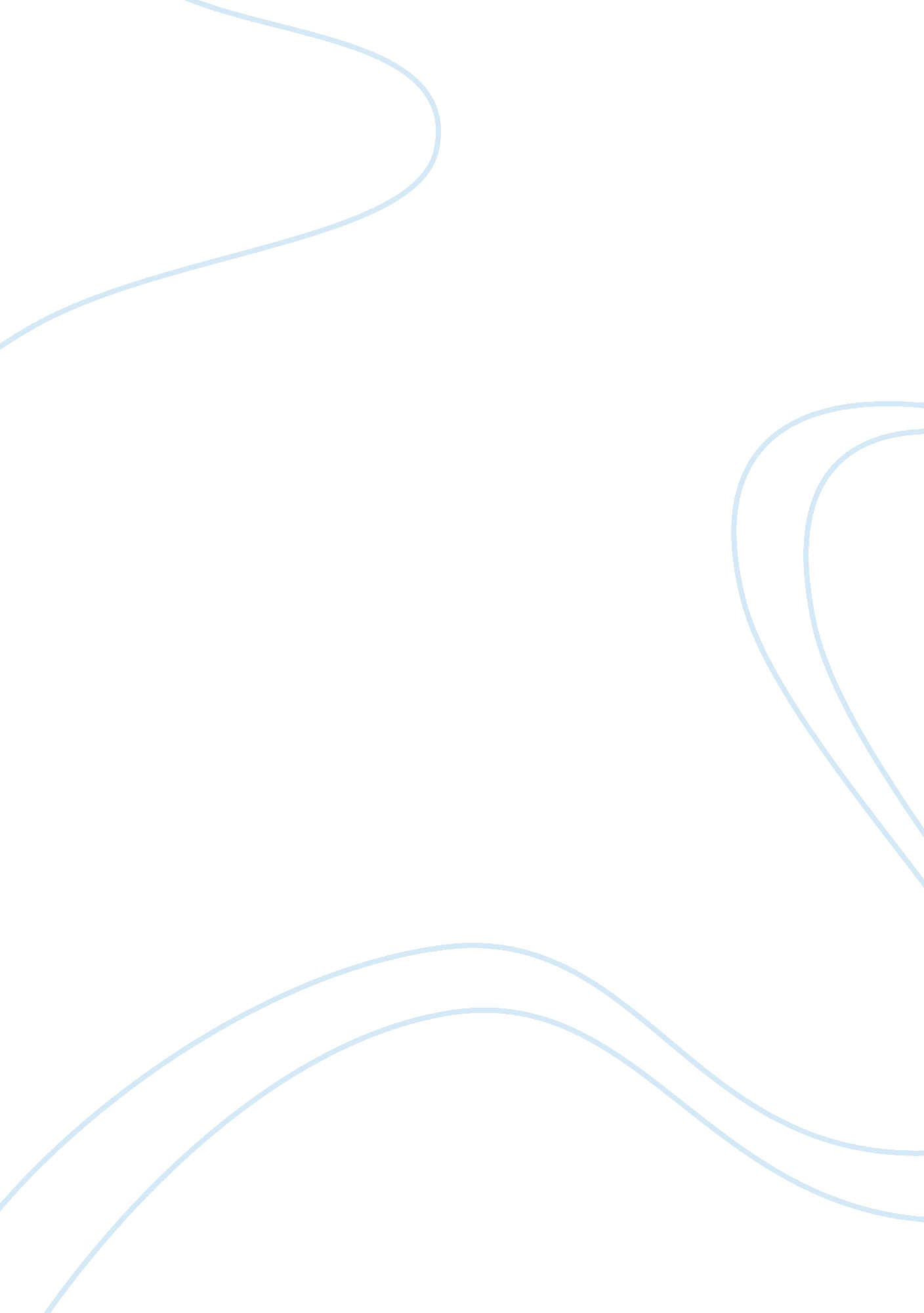 The beautiful places in beijingCountries, China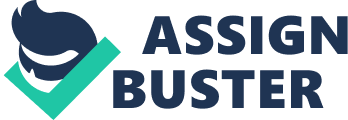 If you know China, you must know the Chinese capital city of Beijing, but what is China like? What is Beijing like? Maybe you don’t know. China is too big for me to tell you about in this essay, but let me tell you about Beijing. Beijing has many famous places, such as the Great Wall. Beijing is a beautiful city. It has many ancient buildings and a lot of modern buildings. Beijing is the biggest city in the world. It has 16, 808 square kilometers. Beijing is situated in the northwestern part of north China. To the west, the northwest, and the south, the city is surrounded by mountain ranges. The Great Wall is on the mountain ranges. To the northeast, the ocean lies by the city. A long, long time ago the king thought this was a good place to build the capital city, so they built the capital city there. In the years that followed, the many kings still thought this was a good place for them, so this city is an ancient city; from there you can know about ancient China Next, I will tell you about the Great Wall. The Great Wall is a really majestic ancient structure. It was built 2000 years ago. The Great Wall is on the mountain ranges. It crosses five provinces, and about 6500 kilometers long. It is the only man-made structure you see it from the moon. We are very proud of it. The ancient people used it for war. One famous person said “ If you can go to the Great Wall, you will be a success. ” It means that 2000 years ago, ancient people were able to build the Great Wall, so why can’t you make some great things? Therefore, many, many people travel to the Great Wall. Even if they can’t be successful, they can admire the majestic Great Wall. Now, I think you know some things about Beijing, but I haven’t told you about all the beautiful places in Beijing yet. I want to keep something in case you have time to travel to Beijing; you will be surprised. I love Beijing very much. I hope you will like it, too. 